Miljöplan för Edsvikens båtklubb2021-03-17InledningSyfteEdsvikens båtklubbs (EBK:s) miljöplan syftar till att dokumentera hur vi inom klubben ska arbeta för en god miljö. Det innebär att tydliggöra hur vi implementerar krav och rekommendationer, som ställs på vår verksamhet genom lagar, förordningar och på andra sätt. Som en viktig del ingår också att utbilda och informera våra medlemmar med syfte att öka miljömedvetenheten.MålsättningEn förutsättning för att driva en båtklubb är att verksamheten kan bedrivas på ett miljömässigt och långsiktigt hållbart sätt. EBK ska därför arbeta för att minska den negativa påverkan på miljön. Våra medlemmar ska tycka att miljöarbetet är viktigt och vilja bidra till att skapa förutsättningar för ett rikt båtliv i balans med naturen.DokumentEBKs miljödokument består av:Miljöplan (det här dokumentet)Informationsmaterial till medlemmarUtbildningsmaterialLista över godkända båtfärgerTillämpning och målgrupperInnehållet i miljöplanen ska vara känt av alla klubbmedlemmar och i medlemskapet ingår en skyldighet att följa de regler och anvisningar som den innehåller. Innehållet ska också i tillämpliga delar göras känt för andra som vistas och verkar inom klubbens område, t ex medlemmars anhöriga, medlemsaspiranter, entreprenörer och leverantörer. Kontroll och uppdatering av miljöplanenEBK ska ha en miljöplan som stödjer vårt miljöarbete och vår verksamhet väl. För att uppnå det revideras den regelbundet och anpassas till nya och förändrade faktorer inom och utom klubben. Styrelsen fastställer miljöplanen och ansvarar för att den följs och uppdateras regelbundet. Beskrivning av Edsvikens båtklubbEBK ligger i Sollentuna Kommun och har 85-90 båtar hemmahörande i hamnen med båtplats. Dessutom har EBK ca 65 varvsplatser för vinteruppläggning. Antalet medlemmar är cirka 120.Hamnen, som ligger naturskönt vid Edsvikens västra strand, genomkorsas av en grusväg med tät gång- och cykeltrafik, speciellt sommartid. Inom samma område bedriver Sollentuna Södra Scoutkår sin ungdomsverksamhet.Edsviken är en havsvik med en smal förbindelse genom Stocksund ut till Östersjön. De flesta av EBKs medlemmar använder sina båtar företrädesvis i Östersjön.PolicyEBK vill uppfattas som en seriös och ansvarstagande båtklubb som är väl lämpad att bedriva sin verksamhet på nuvarande plats. Som en del i den ambitionen ska EBK, dess medlemmar, gäster och funktionärer sträva efter att så långt som möjligt minimera negativ miljöpåverkan av verksamheten genom att: Ha god kännedom om, och kontroll på, vår faktiska miljöpåverkanArbeta i förebyggande syfte Agera på ett miljöriktigt sätt i vårt båtnyttjandeFölja gällande miljölagstiftningFölja de miljöregler och den avfallshanteringsplan som klubben tagit framSamarbeta med organisationer och föreningarVid nyttjande och vid underhållsarbeten på den egna båten, efter bästa förmåga välja de mest miljövänliga alternativen samt produkter som godkänts av myndigheterSprida informationen om klubbens miljöpolicy och regler för att EBKs ambitioner och mål avseende miljöförbättrande åtgärder ska få genomslag Återkommande utvärdera och förbättra vårt miljöarbeteRegler och anvisningarReglerna omfattar alla miljörelaterade åtaganden som målgrupperna har.AllmäntVi strävar efter att så långt som möjligt minimera miljöpåverkan av verksamheten genom att agera på ett miljöriktigt sätt i båtutnyttjandet.Genom vårt medlemskap i Svenska Båtunionen (SBU) och Saltsjön-Mälarens Båtförbund (SMBF) har vi tillgång till god support för att förstärka och utveckla vårt miljöarbete i EBK. SMBF kallar till regelbundna seminarier för information och uppdatering av båtklubbars kunnande och förståelse i de nu så aktuella miljöfrågorna. Likaså erhåller vi löpande information kring Havs- och vattenmyndighetens revision av sina riktlinjerEnskild medlems ansvarDet åligger varje enskild medlem att följa aktuell lagstiftning och föreskrifter samt EBKs miljöplan.  Den enskilde medlemmen ansvarar själv för att ta del av EBKs information om miljön. En medlem som bryter mot EBKs miljöplan och regler kan uteslutas ur klubben.Hamnområde och varvVarje båtägare skall efter sjösättning och upptagning se till att inte täckningsmaterial eller avfall av olika slag blir liggande kvar på uppställningsplatsen.  Vid täckning får inte dunkar med miljöfarligt innehåll användas som tyngd till presenningar.Varje båtägare som har haft sin båt vinterförvarad på området är skyldig att delta i klubbens gemensamma städkväll.Sopor och avfallI EBK hjälps vi åt att hålla snyggt och rent genom att plocka upp skräp vi ser samt påkalla styrelsens uppmärksamhet på eventuellt miljöfarligt avfall i vårt område. Miljöfarligt avfall får under inga omständigheter förvaras löst och under båtarna inom EBKs område ens under kortare perioder. Respektive medlem ansvarar själv för rätt hantering och så långt som möjligt även för borttransport av sina sopor och sitt avfall. Hur olika sorters avfall ska hanteras framgår i Avfallshanteringsplanen nedan.ToalettavfallToalettavfall från båtar är ett ökande problem i både Östersjön och Mälaren. I första hand skall toalett i land användas. Genom att ha ren och fräsch toalett främjar klubben användandet av fast toalettanläggning i land under den tid då båtägare vistas i hemmahamnen. Toalettavfall får endast tömmas vid därför avsedda anläggningar. Tömning ut i sjön är förbjuden enligt lag i insjöar och i Stockholms skärgård. När det gäller tömning av septiktankar i hemmahamnen har EBK ett samarbete med Sollentuna Energi. Vid vår norra brygga finns en tanktömningsponton kopplad till pumpstation i land.Bränsle, oljor, färg m.m.För att skona vår miljö, bör medlemmarna i största möjliga mån använda de miljövänliga drivmedel och oljor som finns att tillgå.Tillåtna bottenfärger förändras från år till år och växlar beroende på båtens användning. Båtar som rör sig mellan Mälaren och Östersjön, det vill säga mellan olika biotoper (bräckt och sött vatten) är mindre utsatta för växtangrepp. Inom EBK får endast av myndigheter tillåtna och för båtens aktionsradie lämpliga bottenfärger användas. Följande gäller:Överväg båtbottentvätt i stället för användande av båtbottenfärgerAnvänd om möjligt helt giftfri bottenfärgAnvänd annars endast hård bottenfärgVid renskrapning samlas skräp över duk för senare avfallshanteringGlykol, spillolja, färgrester får inte släppas ut på marken utan sorteras i miljöstationenVid skrapning och slipning av båtar skall anordning för uppsamling av färgrester användas. Vid lackering och övriga målningsarbeten skall båtägaren ombesörja god täckning för att undvika onödigt spill till luft och mark. Även i övrigt bör klubbens medlemmar använda de material och medel, t.ex. vid rengöring, som bäst skonar miljön. EBKs kollektiva ansvarInformationsspridningEBKs miljöplan delges till alla medlemmar samt finns anslagen på klubbens anslagstavla och på hemsidan: www.edsvikensbatklubb.se. På årsmötet hålls stående information om klubbens miljöplan som en separat punkt. I samband med introduktionen av nya medlemmar och vid vårstädningen sker en muntlig information till alla medlemmar om hur miljöarbetet sker i klubben samt eventuella nyheter och tips.UtbildningEn god kunskap bland klubbens medlemmar om problem, ansvar och tänkbara lösningar är viktig.  EBK ska fortlöpande analysera behovet av utbildning och genomföra sådan när det är påkallat. Klubben kräver obligatorisk genomgång av dess digitala utbildningsmaterial för att medlemmen ska få utnyttja klubbens resurser.TillsynEBKs styrelse genom klubbens miljöansvarige ska genomföra regelbundna miljötillsyner inom hamnområdet vid Edsviken. De syftar till att kontrollera och säkerställa efterlevnaden av miljöplanen. Brister protokollförs och åtgärdas så snart det är möjligt. En sammanfattning redovisas på årsmötet.AvfallshanteringsplanEnligt Sjöfartsverkets föreskrifter SJÖFS 2001:13 ska alla fritidsbåtshamnar ha en avfallshanteringsplan. Planen syftar till att underlätta vid informationsspridning till medlemmar och besökare, i samband med funktionärsbyte eller i kontakt med kommunen.AnsvarAnsvarig för att genomföra avfallshanteringsplanen, enligt 4§ SJÖFS 2001:13, är av styrelsen utsedd miljöansvarig. Ytterst vilar dock ansvaret på varje enskild medlem att se till att avfallet lämnas på därför avsedd plats.AvfallshanteringI huvudsak ansvarar varje medlem för sitt eget avfall.Varje båtägare skall efter sjösättning och upptagning se till att inte täckningsmaterial eller avfall av olika slag blir liggande kvar på uppställningsplatsen, utan ombesörjer själv borttransport till för ändamålet avsedd plats inom kommunens återvinningscentral. Avfall som plåt, plast, glas, tidningar, kartong- och metallförpackningar tas omhand av respektive medlem för sortering på samma sätt som övrigt avfall i medlemmens hushåll och avlämnas på kommunens sopsorteringsstation.För hantering av hushållssopor finns under sommartid ett uppsamlingskärl som töms en gång i veckan vid behov. Enbart hushållssopor får lämnas i kärlet.En miljöstation finns inom klubbens område. Den kan användas för vissa specificerade typer av miljöfarligt avfall och endast om avfallet inte utan svårighet kan fraktas av respektive båtägare till kommunens återvinningscentral. Stationen tillhandahålls som en service till klubbens medlemmar och kan komma att stängas av då den är full och inte hunnit tömmas. Batterier får inte lämnas i miljöstationen utan lämnas av respektive medlem till kommunens återvinningscentral.Septiktankar får endast tömmas i därför avsedda anläggningar. I hemmahamnen finns vid vår norra brygga en tanktömningsponton kopplad till pumpstation i land. Tabell över de avfallsfraktioner som hanteras inom Edsvikens båtklubb samt uppskattning av mängder som hanteras under ett år.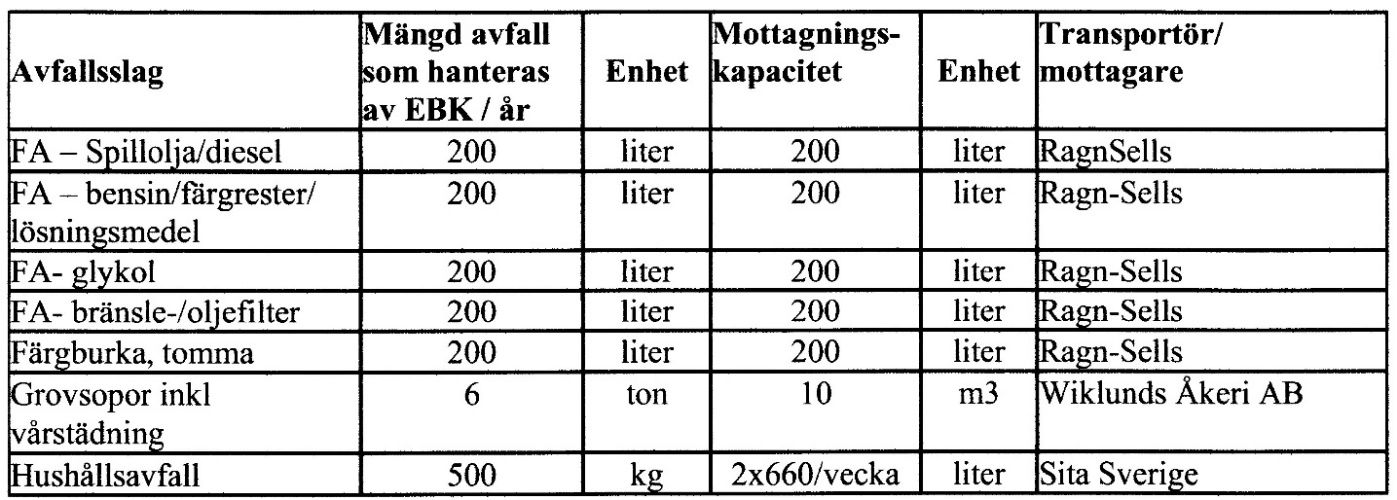 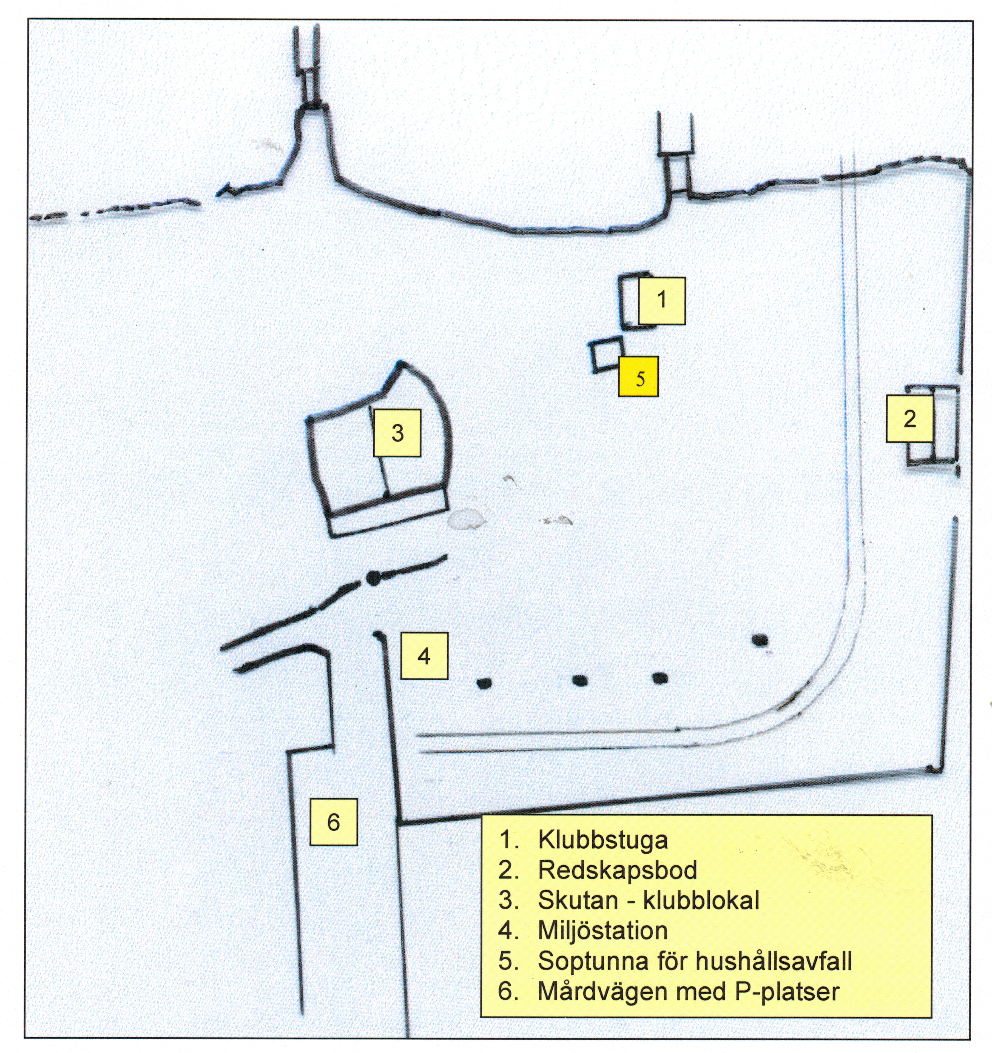 